Hoe is de privacy wetgeving (AVG) geregeld bij Lycurgus-Hygiëa?U zult het vast al ervaren hebben maar alle instanties die uw persoonlijke gegevens beheren, zijn sinds mei van dit jaar verplicht om u te informeren over de veranderde wetgeving en hoe zij daar mee om moeten gaan.In het bestuur zijn wij al enige tijd bezig om deze nieuwe wetgeving goed op te zetten binnen de vereniging. Op dit moment worden de geheimhoudingsverklaringen getekend, is er een verwerkingsovereenkomst opgemaakt, is er een register gemaakt om informatie te stroomlijnen en een duidelijk beeld te krijgen van het verwerken van de persoonsgegevens binnen de vereniging, is er een privacy policy gemaakt en op de website gezet en is de disclaimer op de website aangepast. 
Tot slot is er een toestemmingsverklaring gemaakt voor u. Deze verklaring zal in het nieuwe seizoen in de lessen worden uitgedeeld met de vraag of u akkoord kunt gaan met het feit dat wij uw gegevens gebruiken om u in te kunnen schrijven, uw contributie te kunnen innen, foto’s van u te gebruiken voor nieuwsberichten en dat we u op de hoogte mogen houden door het clubblad toe te sturen.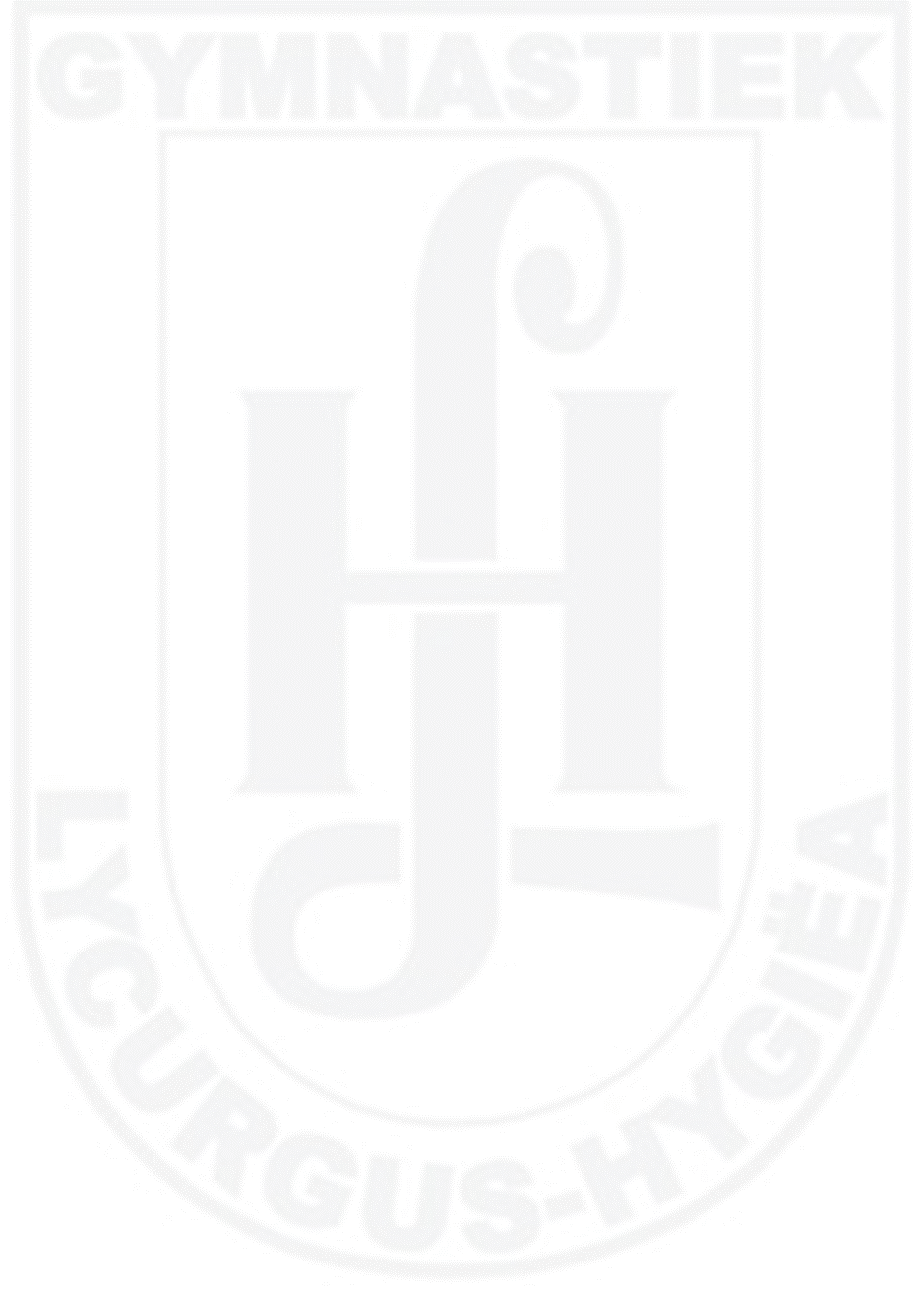 Onderstaand vindt u een overzicht van hetgeen gymnastiekvereniging Lycurgus-Hygiëa heeft opgezet rondom de nieuwe wetgeving inzake de bescherming persoonsbescherming met de Voor vragen kunt u contact opnemen met voorzitter@lh-gymnastiek.nl.Gebruik Digimembers  Het programma Digimembers is vanuit de gymnastiekbond KNGU het registratiesysteem voor het ledenbestand van de vereniging.In dit programma worden de noodzakelijke gegevens van de leden (zie hieronder) opgeslagen bij aanmelding van het lidmaatschap.Wanneer het lidmaatschap wordt beëindigd, wordt het lid uitgeschreven in het programma.De leiding van de lessen heeft de mogelijkheid gekregen om een presentielijst te kunnen uitprinten. Hierop staat de naam, lidnummer, geboortedatum en telefoonnummer vermeld.De Aspirantencommissie heeft de mogelijkheid gekregen om een overzicht te kunnen maken van de jubilarissen.De vicevoorzitter heeft de mogelijkheid om overzicht te hebben op leden, lessen en zalen.De ledenadministratie, de incasso afdeling en penningmeester hebben de mogelijkheid gekregen om leden in te kunnen voeren, te kunnen verwijderen, contributie te kunnen aanpassen en lesopzet te kunnen veranderen.De KNGU onderhoudt dit programma en geeft regelmatige updates.InschrijfformulierOp het inschrijfformulier worden gegevens verzameld van NAW, mail, mobiel nummer, geboortedatum en geslacht gevraagd om een correcte indeling voor de lessen te kunnen maken. Daarnaast zijn bankgegevens noodzakelijk voor het kunnen incasseren van de contributie.Ingeval het lid op het moment van tekenen jonger is dan 16 jaar dient deze verklaring eveneens door een ouder of voogd ondertekend te worden.De papieren versie van het inschrijfformulier wordt opgeslagen bij de ledenadministratie/incasso. Zodra er een opzegging is ontvangen wordt het lid digitaal verwijderd en het papieren inschrijfformulier wordt na 1 kalenderjaar vernietigd.Toestemmingsverklaring Daarnaast is er een toestemmingsformulier toegevoegd waarmee leden/ouders van leden hun toestemming moeten verlenen (middels handtekening) voor het publiceren van bijvoorbeeld foto’s en/of filmpjes op internet, apps, sociale media. Het opnemen van een foto in op de website, Facebook of in het clubblad.Het papieren inschrijfformulier wordt opgeslagen bij de voorzitter. Zodra er een opzegging is ontvangen wordt het lid digitaal verwijderd en het papieren inschrijfformulier wordt na 1 kalenderjaar vernietigd.De toestemming geldt alleen voor de hierboven aangevinkte en beschreven redenen, gegevens en organisaties. Voor nieuwe gegevensverwerkingen vraagt de vereniging het lid opnieuw om toestemming.Het lid mag zijn of haar toestemming op elk moment intrekken.GeheimhoudingsverklaringVoor het bestuur, de leiding, de commissieleden en overige vrijwilligers is een geheimhoudingsverklaring opgesteld waarin zij verklaren dat zij geheimhouding in acht nemen over alle bijzonderheden die bij hun inzet voor de vereniging over de vereniging, haar leden en andere relaties van de vereniging te weten zijn gekomen. Het is hen verboden deze informatie op welke manier dan ook met derden direct of indirect te delen; dat het hierbij gaat om informatie waarvan zij het vertrouwelijke karakter kennen of redelijkerwijs kunnen vermoeden. Dit geldt in elk geval, maar niet uitsluitend, voor (persoons)gegevens;dat deze geheimhoudingsplicht geldt zowel tijdens als na afloop van hun inzet voor de vereniging;dat zij bij het einde van hun actieve inzet voor de vereniging alle eigendommen, correspondentie, aantekeningen, tekeningen, (elektronische) informatiedragers en andere zaken die betrekking hebben op de activiteiten van de vereniging inleveren bij het bestuur van de vereniging. Ook alle (digitale) gegevens die betrekking hebben op de activiteiten van de vereniging dragen zij op dat moment over aan het bestuur van de vereniging. Na overdracht verwijderen zij deze gegevens definitief en niet –traceerbaar;dat bij overtreding van deze verklaring tijdens hun inzet voor de vereniging, de vereniging hun inzet met onmiddellijke ingang mag beëindigen; Als ondergetekende op het moment van tekenen jonger is dan 16 jaar zal deze verklaring ook door een ouder of voogd ondertekent worden.VerwerkersovereenkomstEr is een samenwerking met het bureau Sportkader om de salarisadministratie van een aantal leiding te kunnen bijhouden. Hiervoor is met Sportkader een verwerkersovereenkomst opgesteld. Wij als vereniging verklaren dat wij nooit persoonsgegevens doorgeven aan andere partijen waarmee we geen verwerkersovereenkomst hebben afgesloten als dit noodzakelijk is voor uitvoering van de doeleinden waarvoor we ze hebben gekregen.Extra voorzieningen binnen de verenigingVoor elke leiding en bestuurslid is een VOG vereist, deze worden gearchiveerd door de penningmeester. Elk jaar worden leidinggesprekken gevoerd, verslaglegging hiervan wordt bewaard door de penningmeester. De vrijwilligerscommissie onderhoudt een Excel bestand met daarin alle NAW gegevens (+ telefoonnummers en emailadressen) van alle bestuursleden, leiding, commissies, vrijwilligers, VCP, juryleden en externe contacten. Per jaar worden de lijsten opgeschoond.De Pers- en promotiecommissie houdt de fotobestanden digitaal bij in een beveiligde omgeving. Het overige archief is ondergebracht bij een archivaris van de vereniging en het gemeentearchief.Er wordt per kwartaal een clubblad uitgegeven met daarin informatie/uitslagen over wedstrijden, informatie over leiding, activiteiten, jubilarissen en speciale gebeurtenissen.Nieuwsgeving wordt ook gedeeld op Facebook ‘Lycurgus-Hygiëa’ en de website www.lh-gymnastiek.nl. Voor de dames/ meisjes/heren selectie zijn App groepen aangemaakt om vlot informatie over wedstrijden/lessen te kunnen delen.Van alle gemeentezalen heeft de leiding een sleutel. Een overzicht van alle sleutels die zijn uitgegeven voor zalen en opslagruimtes is in beheer bij de voorzitter.BewaartermijnenNa beëindiging van de samenwerking worden de gegevens van leden, de toestemmingsverklaring, de  geheimhoudingsverklaring, de verwerkersovereenkomst, de verslagen van leidinggesprekken en de VOG’s na 1 kalenderjaar vernietigd.Wij als vereniging verklaren dat wij alle persoonsgegevens vernietigen als de overeenkomst op grond waarvan ze verkregen zijn verlopen is of de toestemming is ingetrokken.Beveiliging Alle digitale bestanden worden bewaard op beveiligde computers voorzien van gebruikersnaam en wachtwoord. Informatie op mobiele telefoons wordt beschermd door wachtwoorden. De papieren informatie wordt goed beveiligd bewaard bij de ledenadministratie.Privacy policyEr zal alles aan gedaan worden om de privacy te waarborgen en daarom wordt  zorgvuldig omgegaan met persoonsgegevens. Gymnastiekvereniging Lycurgus-Hygiëa houdt zich in alle gevallen aan de toepasselijke wet- en regelgeving, waaronder de Algemene Verordening Gegevensbescherming.  Dit brengt met zich mee dat in ieder geval:De persoonsgegevens verwerkt worden in overeenstemming met het doel waarvoor deze zijn verstrekt, deze doelen en type persoonsgegevens zijn beschreven in de Privacy policy;Verwerking van de persoonsgegevens beperkt is tot enkel die gegevens welke minimaal nodig zijn voor de doeleinden waarvoor ze worden verwerkt;Gevraagd wordt om uitdrukkelijke toestemming als deze nodig is voor de verwerking van de persoonsgegevens;Passende technische en organisatorische maatregelen zijn genomen zodat de beveiliging van de persoonsgegevens gewaarborgd is;Geen persoonsgegevens doorgeven wordt aan andere partijen, tenzij dit nodig is voor uitvoering van de doeleinden waarvoor ze zijn verstrekt;Dat de betrokkenen op de hoogte zijn van de rechten omtrent iemands persoonsgegevens, iedereen hierop gewezen zal worden en deze gerespecteerd zullen worden.Gymnastiekvereniging Lycurgus-Hygiëa is verantwoordelijk voor de verwerking van de persoonsgegevens. Indien er na het doornemen van de Privacy policy, of in algemenere zin, vragen zijn hierover kan contact opgenomen worden via de voorzitter: voorzitter@lh-gymnastiek.nl. In de Privacy Policy worden de volgende onderdelen behandeld:Verwerking van persoonsgegevens van ledenVerwerking van persoonsgegevens van geïnteresseerdenVerwerking van persoonsgegevens van medewerkers/vrijwilligersVerwerking van persoonsgegevens voor verstrekking clubblad Links naar andere websitesWijziging van het privacy beleidVerstrekking aan derdenMinderjarigenBewaartermijnBeveiligingRechten omtrent de gegevensKlachtenPrivacy Policy gymnastiekvereniging Lycurgus-Hygiëa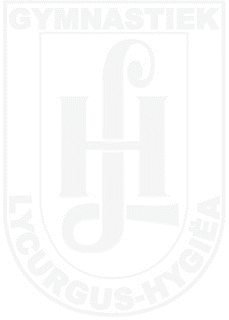 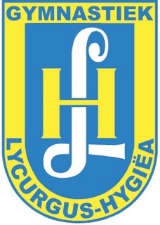 Bewust of onbewust deelt u persoonsgegevens met ons. Wij vinden het van belang dat zorgvuldig wordt omgegaan met uw persoonsgegevens. Daarom willen wij in deze privacy policy voor u op een heldere en transparante manier uiteenzetten hoe wij met uw persoonsgegevens omgaan en welke rechten u heeft. Heeft u vragen naar aanleiding van het lezen van dit statement, stel uw vraag dan gerust per e-mail aan: voorzitter@lh-gymnastiek.nl. Wij doen er alles aan om uw privacy te waarborgen en gaan daarom zorgvuldig om met persoonsgegevens. Gymnastiekvereniging Lycurgus-Hygiëa houdt zich in alle gevallen aan de toepasselijke wet- en regelgeving, waaronder de Algemene Verordening Gegevensbescherming.  Dit brengt met zich mee dat wij in ieder geval:Uw persoonsgegevens verwerken in overeenstemming met het doel waarvoor deze zijn verstrekt, deze doelen en type persoonsgegevens zijn beschreven in dit Privacy policy;Verwerking van uw persoonsgegevens beperkt is tot enkel die gegevens welke minimaal nodig zijn voor de doeleinden waarvoor ze worden verwerkt;Vragen om uw uitdrukkelijke toestemming als wij deze nodig hebben voor de verwerking van uw persoonsgegevens;Passende technische en organisatorische maatregelen hebben genomen zodat de beveiliging van uw persoonsgegevens gewaarborgd is;Geen persoonsgegevens doorgeven aan andere partijen, tenzij dit nodig is voor uitvoering van de doeleinden waarvoor ze zijn verstrekt;Op de hoogte zijn van uw rechten omtrent uw persoonsgegevens, u hierop willen wijzen en deze respecteren.Als Gymnastiekvereniging Lycurgus-Hygiëa zijn wij verantwoordelijk voor de verwerking van uw persoonsgegevens. Indien u na het doornemen van ons Privacy policy, of in algemenere zin, vragen heeft hierover of contact met ons wenst op te nemen kan dit via de contactgegevens onder aan dit document.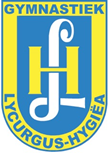 Verwerking van persoonsgegevens van leden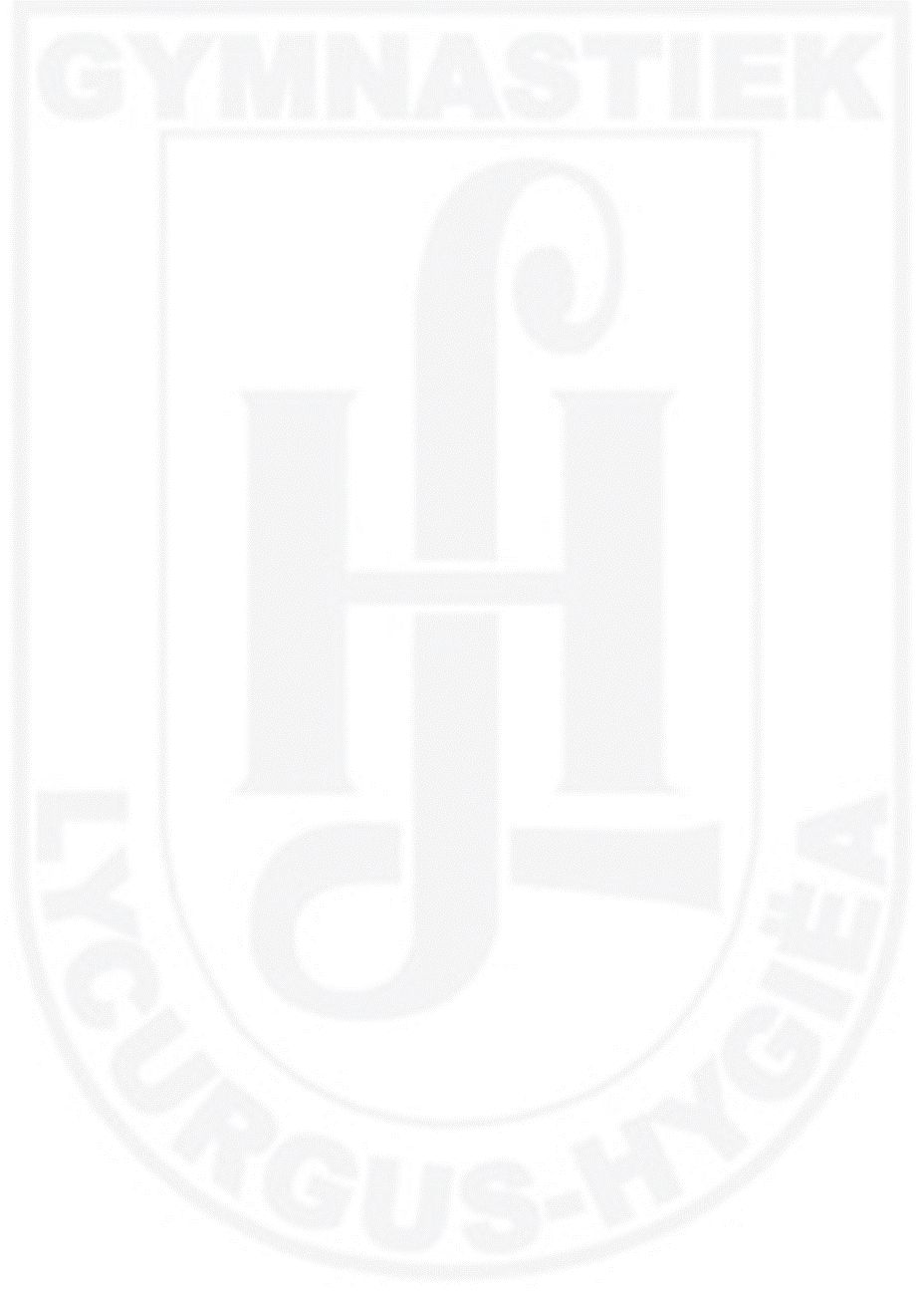 Persoonsgegevens van leden worden door Gymnastiekvereniging Lycurgus-Hygiëa verwerkt ten behoeve van de volgende doelstelling(en):Administratieve doeleinden;Communicatie over de inschrijving, contributie, lessen en informatieve doeleinden;Het uitvoering geven aan of het uitgeven van een opdracht rondom uw lidmaatschap.Grondslag voor deze persoonsgegevens is:De overeengekomen opdracht, te weten het lidmaatschap;Voor de bovenstaande doelstelling(en) kan Gymnastiekvereniging Lycurgus-Hygiëa de persoonsgegevens van u vragen zoals vermeld op het inschrijfformulier.Uw persoonsgegevens worden door Gymnastiekvereniging Lycurgus-Hygiëa opgeslagen ten behoeve van bovengenoemde verwerking(en) voor de periode:Gedurende de looptijd van de overeenkomst. De persoonsgegevens zullen na een kalenderjaar vernietigd worden en daarna alleen in de financiële administratie voor maximaal 7 jaar. Verwerking van persoonsgegevens van geïnteresseerden Persoonsgegevens van geïnteresseerden zoals leden van verdienste, ereleden, donateurs en oud-leden die dit hebben aangegeven, worden door Gymnastiekvereniging Lycurgus-Hygiëa verwerkt ten behoeve van de volgende doelstelling(en):Informatieverstrekking in de vorm van clubblad en/of gerichte contacten m.b.t. speciale activiteiten.Grondslag voor deze persoonsgegevens is:Mondelinge- en/of schriftelijke toestemming;Voor de bovenstaande doelstelling(en) kan Gymnastiekvereniging Lycurgus-Hygiëa de volgende persoonsgegevens van u vragen:Voornaam;Tussenvoegsel;Achternaam;Telefoonnummer;E-mailadres.Uw persoonsgegevens worden door Gymnastiekvereniging Lycurgus-Hygiëa opgeslagen ten behoeve van bovengenoemde verwerking(en) voor de periode:Gedurende de periode dat men gezien wordt als een geïnteresseerde.Verwerking van persoonsgegevens van medewerkers/vrijwilligersPersoonsgegevens van vrijwilligers worden door Gymnastiekvereniging Lycurgus-Hygiëa verwerkt ten behoeve van de volgende doelstelling(en):Uitvoering geven aan de vrijwilligersovereenkomst.Grondslag voor deze persoonsgegevens is:Bovenstaande overeenkomst.Voor de bovenstaande doelstelling kan Gymnastiekvereniging Lycurgus-Hygiëa de volgende persoonsgegevens van u vragen:Voornaam;Tussenvoegsel;Achternaam;Telefoonnummer;E-mailadres;Geboortedatum;Salarisgegevens;Kopie ID;BSN-nummer;Bankgegevens.Uw persoonsgegevens worden door Gymnastiekvereniging Lycurgus-Hygiëa opgeslagen ten behoeve van bovengenoemde verwerking(en) voor de periode:Gedurende de periode dat men een overeenkomst heeft en daarna alleen in de financiële administratie voor maximaal 7 jaar.Verwerking van persoonsgegevens voor verstrekking clubbladPersoonsgegevens van Nieuwsbrief abonnees worden door Gymnastiekvereniging Lycurgus-Hygiëa verwerkt ten behoeve van de volgende doelstelling(en):Het informeren van het lid d.m.v. informatiebronnen als mailing en persoonlijke benadering.Grondslag voor deze persoonsgegevens is:Het lidmaatschap van de vereniging;Voor de bovenstaande doelstelling(en) kan Gymnastiekvereniging Lycurgus-Hygiëa de volgende persoonsgegevens van u vragen:Voornaam;Tussenvoegsel;Achternaam;E-mailadres.Uw persoonsgegevens worden door Gymnastiekvereniging Lycurgus-Hygiëa opgeslagen ten behoeve van bovengenoemde verwerking(en) voor de periode:Gedurende de periode dat men aangemeld is tot een jaar na uitschrijving.Links naar andere websitesDe website kan links naar andere websites bevatten. Deze Privacyverklaring is alleen van toepassing op de websites van de Vereniging. Andere websites kunnen hun eigen privacy beleid hanteren. De Vereniging raadt u aan om voor het gebruik van andere websites altijd de betreffende privacyverklaring van die websites te raadplegen. Wijziging van het privacy beleidGymnastiekvereniging Lycurgus-Hygiëa past haar privacy beleid van tijd tot tijd aan om deze up-to-date te houden. Op de website zal steeds de meest recente versie van ons Privacyverklaring worden opgenomen. Wij raden u dan ook aan de Privacyverklaring regelmatig te raadplegen. Bij belangrijke wijzigingen zal Gymnastiekvereniging Lycurgus-Hygiëa er alles aan doen u per e-mail en via de website te informeren.Verstrekking aan derdenWij geven nooit persoonsgegevens door aan andere partijen waarmee we geen verwerkersovereenkomst hebben afgesloten. Met deze partijen (verwerkers) maken wij hierin uiteraard de nodige afspraken om de beveiliging van uw persoonsgegevens te waarborgen. Verder zullen wij de door uw verstrekte gegevens niet aan andere partijen verstrekken, tenzij dit wettelijk verplicht en toegestaan is. Een voorbeeld hiervan is dat de politie in het kader van een onderzoek (persoons)gegevens bij ons opvraagt. In een dergelijk geval dienen wij medewerking te verlenen en zijn dan ook verplicht deze gegevens af te geven. Tevens kunnen wij persoonsgegevens delen met derden indien u ons hier schriftelijk toestemming voor geeft.MinderjarigenWij verwerken enkel en alleen persoonsgegevens van minderjarigen (personen jongen dan 16 jaar) indien daarvoor schriftelijke toestemming is gegeven door de ouder, verzorger of wettelijke vertegenwoordiger.BewaartermijnGymnastiekvereniging Lycurgus-Hygiëa bewaart persoonsgegevens niet langer dan noodzakelijk voor het doel waarvoor deze zijn verstrekt dan wel op grond van de wet is vereist.BeveiligingWij hebben passende technische en organisatorische maatregelen genomen om persoonsgegevens van u te beschermen tegen onrechtmatige verwerking, zo hebben we bijvoorbeeld de volgende maatregelen genomen;Alle personen die namens Gymnastiekvereniging Lycurgus-Hygiëa van uw gegevens kennis kunnen nemen, zijn gehouden aan geheimhouding daarvan.We hanteren een gebruikersnaam en wachtwoordbeleid op al onze systemen;Wij maken back-ups van de persoonsgegevens om deze te kunnen herstellen bij fysieke of technische incidenten;We evalueren regelmatig onze maatregelen;Onze medewerkers zijn geïnformeerd over het belang van de bescherming van persoonsgegevens.Rechten omtrent de gegevens U heeft recht op inzage, rectificatie of verwijdering van de persoonsgegeven welke wij van u ontvangen hebben. Tevens kunt u bezwaar maken tegen de verwerking van uw persoonsgegevens (of een deel hiervan) door ons of door één van onze verwerkers. Ook heeft u het recht om de door u verstrekte gegevens door ons te laten overdragen aan uzelf of in opdracht van u direct aan een andere partij. Wij kunnen u vragen om u te legitimeren voordat wij gehoor kunnen geven aan voornoemde verzoeken.

Mogen wij uw persoonsgegevens verwerken op basis van een door u gegeven toestemming hiertoe, dan heeft u altijd het recht deze toestemming in te trekken.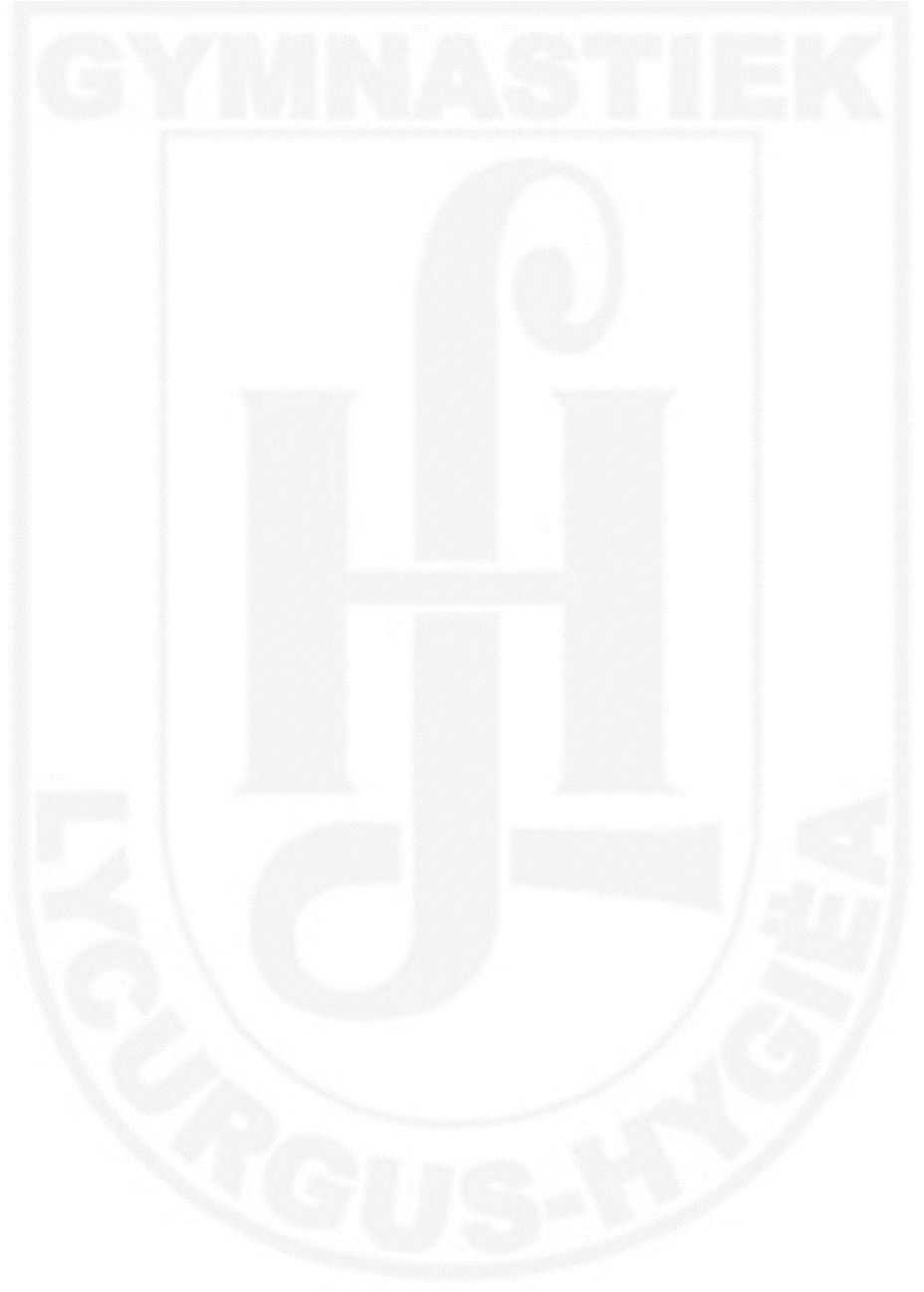 KlachtenMocht u een klacht hebben over de verwerking van uw persoonsgegevens dan vragen wij u hierover direct contact met ons op te nemen. Komen wij er samen met u niet uit dan vinden wij dit natuurlijk erg vervelend. U heeft altijd het recht een klacht in te dienen bij de Autoriteit Persoonsgegevens, dit is de toezichthoudende autoriteit op het gebied van privacybescherming.VragenAls u naar aanleiding van ons Privacy Statement nog vragen of opmerkingen heeft neem dan contact met ons op!Contactgegevens voorzitter Gymnastiekvereniging Lycurgus-Hygiëa: voorzitter@lh-gymnastiek.nl Opgemaakt per mei 2018Bestuur Gymnastiekvereniging Lycurgus-Hygiëa